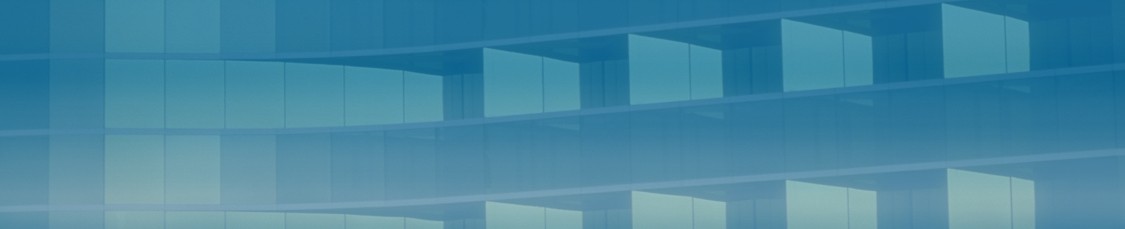 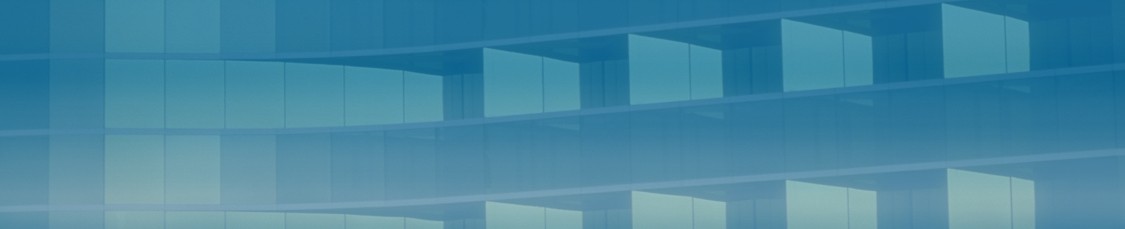 What is it? The Benefits of an Undergraduate Research PortfolioThe exploration and invention of new ideas is at the heart of the university. The Undergraduate Research Portfolio sponsored by the College of Liberal Arts encourages you to participate in research—and become part of this analytical and creative activity at UMass Boston. The Undergraduate Research Portfolio gives you the opportunity for high quality faculty/student intellectual exchange by helping you to learn about and participate in research in your field.The Undergraduate Research Portfolio is also a flexible way to participate in research; you use your major’s coursework and research opportunities to craft a sequence of research experiences that works for you. The Undergraduate Research Portfolio is noted on your transcript and can offer you advantages on the job market and in the graduate school application process. The portfolio can be completed in one year or up to three years.To schedule an orientation please contact Rafael.Jaen@umb.eduHow do I do it? The RequirementsMust have 30 Credits in residency or transfer to participate in the Undergraduate Research Portfolio.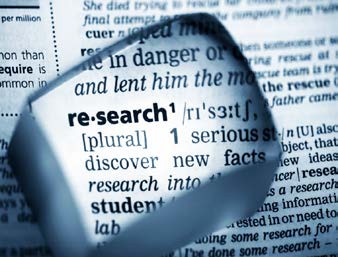 Attend a Program Orientation Seminar, run out of the CLA Dean’s Office (monthly schedule). Register and receive the Undergraduate Research Portfolio Form to track participation.Complete a Research Methods Course or equivalent (as defined by your major), earning a grade of “B” or higher.Participate in a Research Assistantship (or mentored field experience) with a professor for credit through a Capstone, Independent Study, or Internship Course, earning a grade of “B” or higher. Complete and submit a 3-4 page Research Statement, a 3-4 page Reflection Statement, and an Annotated Bibliography for this research. (Your major defines these research courses; you can petition for undergraduate and graduate courses to count as research intensive.)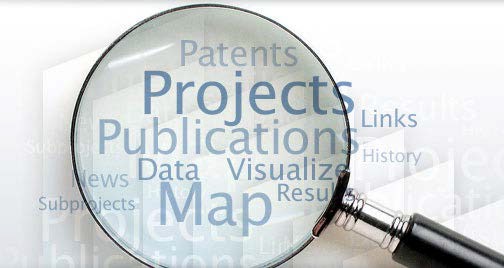 Create a Research Portfolio with evidence of the following:Attendance at 2 or more research forums (faculty talks, colloquium, visiting speakers) on campus. Evidence of participation is your notes and a selfie at the event.Participate in a national, regional, on campus, or departmental research conference by giving a talk or a poster. Examples include UMass Amherst’s Undergraduate Research Conference or a departmental Research Day.Completion of the CITI Training program onlineOnce your portfolio is submitted to the CLA Dean’s Office, you will receive an asterisk on your transcript with a note stating you completed the UMass Boston Undergraduate Research Portfolio(https://www.citiprogram.org/).Go to LoginRegisterEnter University of Massachusetts BostonAgree to conditionsGo to Human SubjectsSelect Social & Behavioral Research Investigators and Key Personnel - Basic CourseSBE moduleA written research statement, annotated bibliography, and reflection statement, accompanying your submission of the completed Undergraduate Research Portfolio Form.